Supplementary Table 1. Patients characteristics from which primary cell lines were established. * OSPC= Ovarina Serous Papillary Carcinoma; ** CC= Clear Cell; *** C= CaucasianSupplementary Table 2. Characteristics of ovarian tumor samples from which RNA was extracted.Supplementary Table 3. Characterization of particle formulations.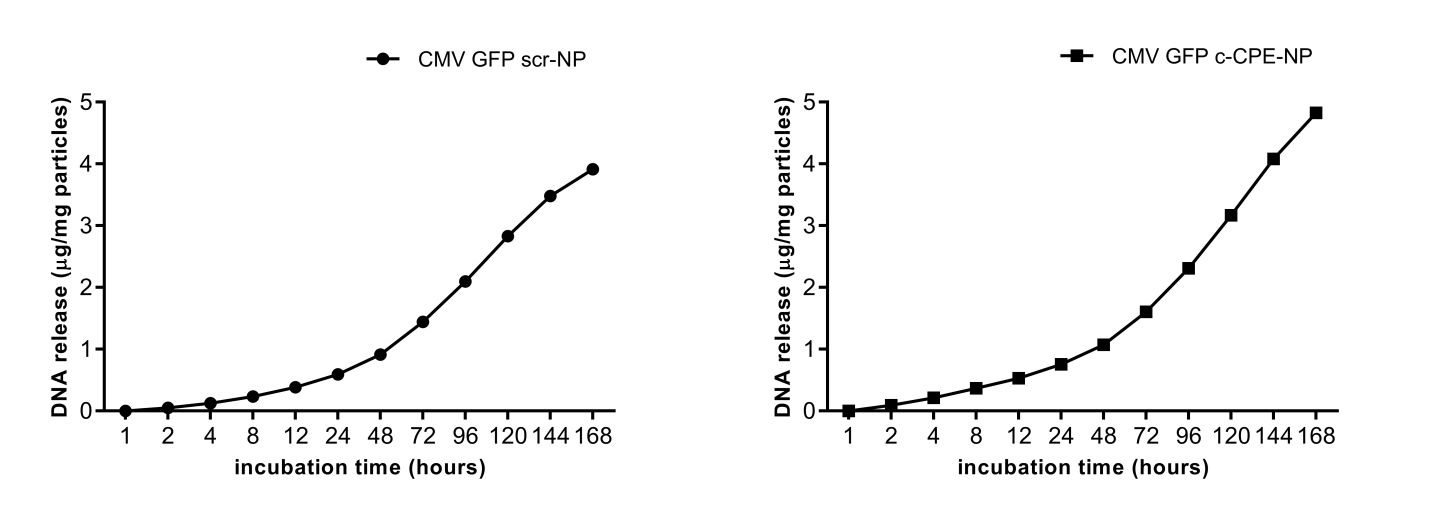 Supplementary figure 1: DNA release in vitro in culture medium. Release of plasmid DNA over a one week period from CMV GFP scr-NP (left panel) and CMV GFP c-CPE-NP (right panel). Both particle formulations showed an initial slow release of the DNA followed by a burst between 12 and 72 hours of incubation in culture medium at 37°C. 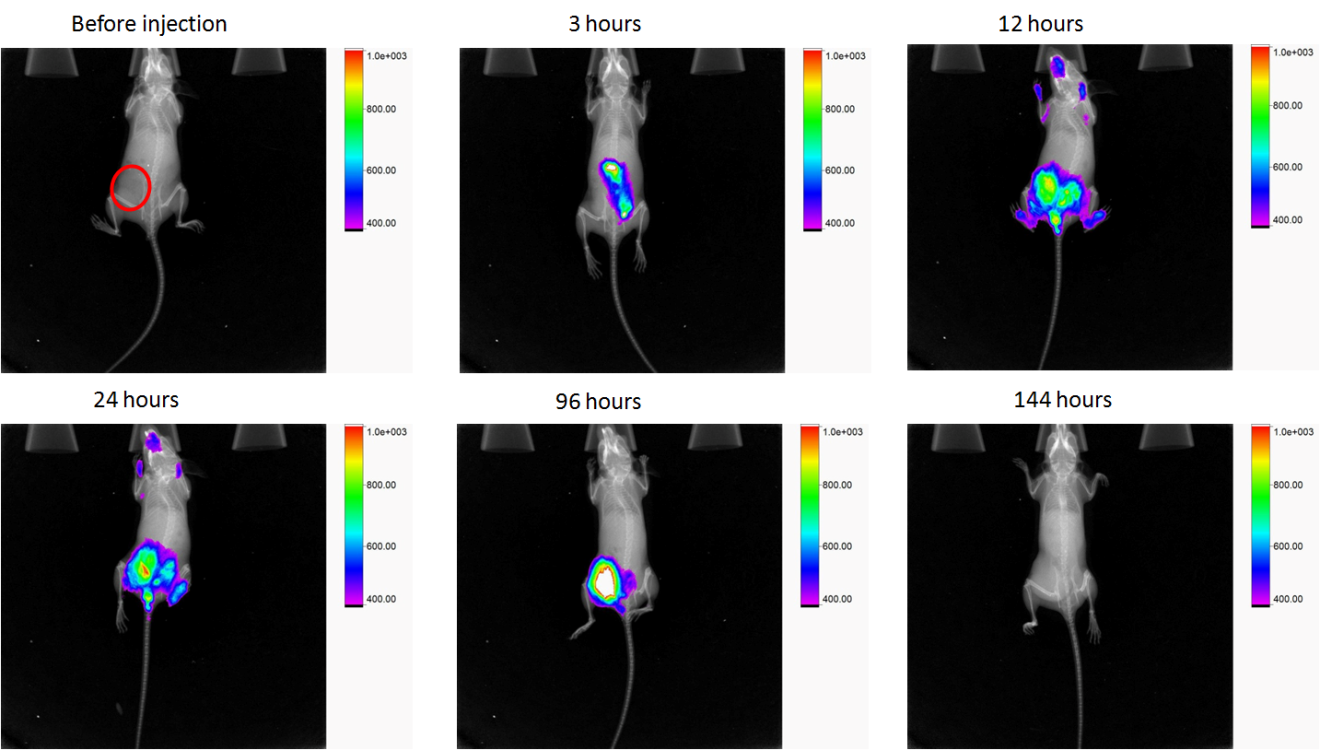 Supplementary Figure 2: ovarian tumors’ uptake of c-CPE-NP in vivo. Representative time-course experiment showing the specific accumulation of c-CPE-NP into ovarian tumors starting at 12 hours after IP administration of the c-CPE-NP encapsulating the NIR790 Dye. Notably, fluorescence was retained in the tumor up to 96 hours after injection. The red circle identifies the localization of the sub-cutaneous tumor. 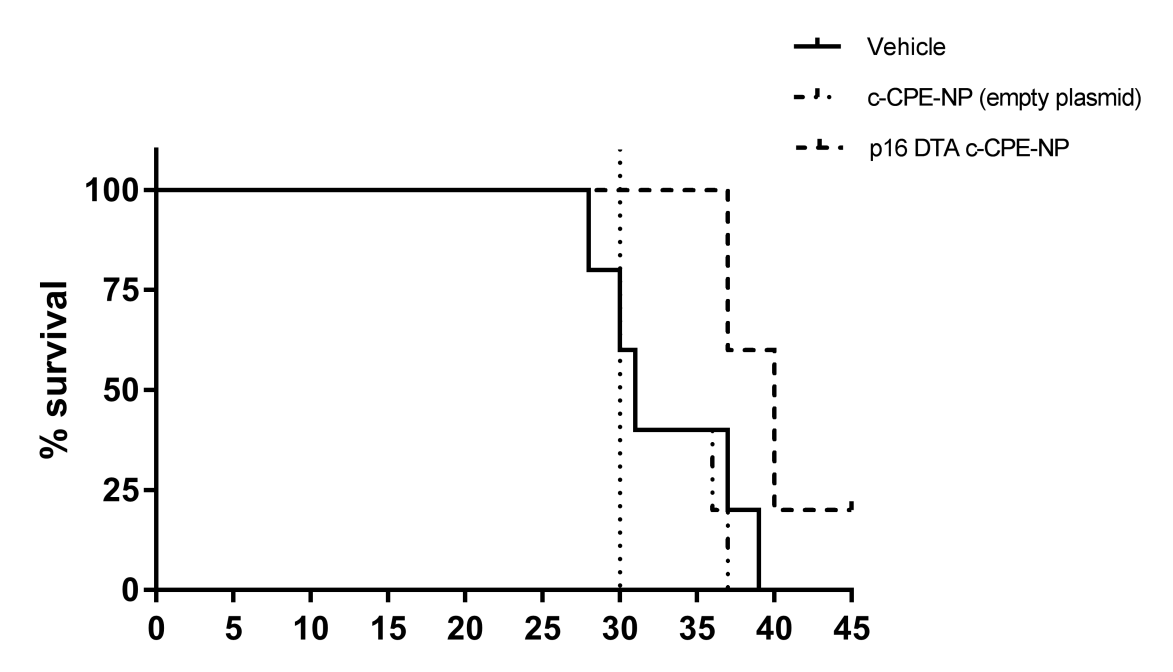 Supplementary Figure 3: Treatment of OSPC-ARK-1-derived xenografts with c-CPE-NP encapsulating the p16 DT-A plasmid improves mice survival. OSPC-ARK-1-derived xenografts treated with vehicle, c-CPE-NP encapsulating the empty plasmid [c-CPE-NP (empty plasmid)] or the p16 DTA c-CPE-NPs for 30 days were monitored for Overall Survival (OS) for a total of 45 days after the first NP treatment. p16 DT-A c-CPE-NP treatment significantly improved OS of tumor bearing mice when compared to control vehicle injected mice (p = 0.007) and mice injected with c-CPE-NP encapsulating the empty plasmid (p = 0.02).Cell lineHistologyAGE (years)RaceStage# passages in cultureOSPC ARK-1OSPC*68C***IV5-10CC ARK-1CC**42CIIIC5-10HistologyStageStageStageStageIIIIIIIVSerous25428Endometrioid132-Mucinous1---Clear cell3-21FormulationDiameter(nm±STDV)Loading(μg/mg±STDV)Loading(μg/mg±STDV)Encapsulation efficiency(%)Encapsulation efficiency(%)Zeta potential(mV±STDV)Coating density(μg/mg NP±STDV)PBSMediumPBSMediumCMV GFP scr-NP174±313.33±1.384.01±N/A33.340.133.3±0.53.13±0.26CMV GFP c-CPE-NP166±353.37±0.755.06±N/A33.750.634.9±0.63.5±0.21